         2023-2024  Membership 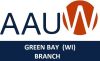         ___ new application  ____ renewal             $98 (National $72, state $13, and local membership $13)            [$69 is a tax deductible donation to a 501(c) 3 organization.]My check is enclosed for one year of membership, payable to AAUW Green Bay.I have renewed my membership online at AAUW.org  date:_______________________ Student dues of  $18.81 enclosed    Mail to treasurer:  Lisa Ubbelohde   417 Harvard St.  Green Bay, WI  54303                  You can also renew membership online at AAUW.org, links will also come via emailMember Information       ______ no changes to previous information ________________________________________________________________________            First Name		      	              First                                       Middle				Last Address						City 		State	      ZipHome telephone		        Cell phone		       Work phoneEmail1st Degree						College/University2nd Degree						College/UnivEmployer						Occupation       Retired    from_________________________________________________________________ Transferring membership; I previously was a member of this branch__________________RESEARCHSTEM EDUCATIONPUBLIC POLICYEDUCATIONAL FUNDINGAnalyzing gender equity issues in education and the workplace.Leveling the playing field for girls and women in science, tech, engineering, and mathematics.      Advocating for policies that advance equity for women and girls.  We provide educational and lifelong learning opportunities for women.